от «__08__» __04__ 2020 г.				   		            №__365__Об утверждении административного регламента предоставления муниципальной услуги «Выдача разрешения на установку информационной вывески и согласование дизайн-проекта размещения вывески» В соответствии с федеральными законами Российской Федерации от 07.02.1992 года № 2300-1 «О защите прав потребителей», от 06.10.2003 № 131-ФЗ «Об общих принципах организации местного самоуправления в Российской Федерации», от 27.07.2010 № 210-ФЗ «Об организации предоставления государственных и муниципальных услуг», а также Правилами благоустройства и санитарного содержания территории МО «Город Мирный», утвержденными решением сессии городского Совета от 19.04.2012 № 42-9 (в ред. решений от 09.10.2012 № II-47-4, от 27.03.2013 № III-4-6, от 29.12.2016 № III-43-2и от 31.10.2017 № IV-2-3), Уставом муниципального образования «Город Мирный» Мирнинского района Республики Саха (Якутия), Постановлением городской Администрации от 31.01.2011 № 13 «Об утверждении Порядка разработки и утверждения административных регламентов предоставления муниципальных услуг муниципальным образованием «Город Мирный», городская  Администрация  постановляет:1. Утвердить прилагаемый административный регламент предоставления муниципальной услуги «Выдача разрешения на установку информационной вывески и согласование дизайн-проекта размещения вывески».2. Опубликовать настоящее Постановление в порядке, установленном Уставом муниципального образования «Город Мирный».3. Настоящее Постановление вступает в силу с момента его опубликования.4. Контроль исполнения настоящего Постановления возложить на 1-го Заместителя Главы Администрации по ЖКХ, имущественным и земельным отношениям Медведь С.Ю.Глава города                                                                                             К.Н. АнтоновАДМИНИСТРАЦИЯМУНИЦИПАЛЬНОГО ОБРАЗОВАНИЯ«Город Мирный»МИРНИНСКОГО РАЙОНАПОСТАНОВЛЕНИЕ 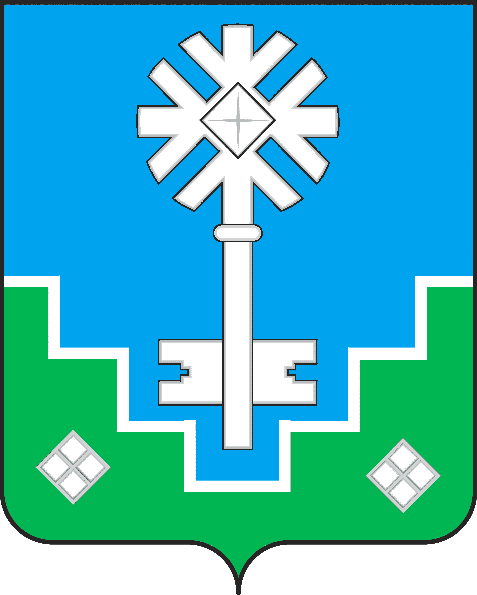 МИИРИНЭЙ ОРОЙУОНУН«Мииринэй куорат»МУНИЦИПАЛЬНАЙ ТЭРИЛЛИИ ДЬАhАЛТАТАУУРААХ